ROSALINO ROSALINO.328984@2freemail.com  		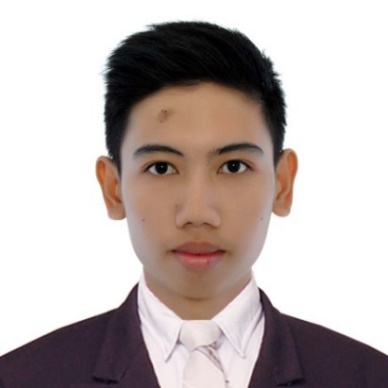 PROFILEObjectiveSeeking  a  position  that  can  enhance my  ideas  and  knowledge  and  develop  further  my  talents  and  skills  for  continuous  career  development.Skills and QualificationsComputer  LiteratePossesses  good  interpersonal  and  communication  skillsTolerant  and  flexible,  adjusts  to  different situationsAble to work under pressureHard WorkerAbility to adopt different environment systemWORK EXPERIENCEDunia Finance LLCDubai, UAERelationship Officer/ SalesTo sell financial products to the specified target customers/segmentsTo contact potential customers and convince them about the product offeringsFollow up and close selling/cross selling lead referralsAssisting customers through the procedures and related documentationCAPS Advertising and PromotionsPhilippinesBrand Ambassador/ SalesApril 2015 - September 2016Creating attention and attract potential customersDemonstrating how product work and so onResponsible for depicting a positive image of the brandInteractive with clients to promote brandDistribute flyers and other marketing materialsSales and Customer Service Associate / InternshipPhilippine Long Distance Telephone Company (PLDT)October 2014 -  March 2015City of San Fernando PampangaAssisting  and  giving  numbers  to  the  subscribersDiscussing  products  and  servicesChecking  and  printing  of  billsEDUCATION/PROFESSIONAL QUALIFICATIONSTertiary:                      Bachelor of Science in Business Administration major in Marketing  Don Honorio Ventura Technological State University  Bacolor, Pampanga Philippines                                      2011-2015Secondary:                    Sta Ana National High School   San.Agustin Sta. Ana, Pampanga Philippines                                       2007-2011SEMINARS ATTENDEDPre-Employment SeminarDon Honorio Ventura Technological State University HostelMarch 09 – 10, 2015Secrets of the Champions:  How to Maximize Your Full PotentialBren Z.  Guido Convention Center, City of San Fernando, PampangaJuly 28, 2014Financial Market Trends and Issues and Investment Options SeminarBren Z.  Guido Convention Center, City of San Fernando, PampangaSeptember 25, 2013It’s All about MarketingBren Z.  Guido Convention Center, City of San Fernando, PampangaFebruary 18, 2013PERSONAL INFORMATIONDate of Birth: November 07, 1995Civil Status: SingleNationality: Filipino